Your Name Here, Your TitleStreet Address, City, State Zip Code • Phone: xxx xxx xxx • your email Month Day, 2015The Honorable Rep. or Senator (Your Representative’s or Senator’s title and name here)House of Representatives or Senate of the United StatesWashington, DC 20515By Facsimile (their number here) or By Email (their email here)Re:  I Care About Peace, I Care About Susiya Dear Representative or Senator (name here): As a resident of your (Congressional District or your state), I write to you with urgency to request your intervention to prevent the demolition of the Palestinian village of Susiya located in the West Bank. Please take two simple actions on my behalf:  please call the U.S. State Department and please call the Israeli Embassy to tell them you care about Peace and you care about the Village of Susiya.The children of Susiya and their families are facing the imminent demolition of their entire village of 340 men, women and children by order of the Israeli Civil Administration (ICA), the administrative arm of the Government of Israel responsible for coordinating all administration of the populations living in the Occupied Territories. Though the Villagers of Susiya hold undisputed title to their land, the ICA denied Susiya’s master plan on Oct. 24, 2013, patronizingly stating that the villagers should to move to a bigger town with more infrastructure.  Of urgent concern are two decisions by the High Court of Israel: 
 On May 4, 2015, the High Court refused to freeze the demolition orders while the village petitions for reconsideration of the Susiya master plan.  Although Israel’s High Court will hear their petition (as filed by Rabbis for Human Rights) on Aug. 3rd, a dangerous precedent is being set because the village can be demolished at any time, even before their petition is heard. 
On June 9 2015, the High Court of Israel denied the right of Palestinian villages in the West Bank’s Area C to plan their own communities, leaving all decisions on zoning and planning to the ICA, with only advisory but no direct Palestinian representation when it comes to their town’s future.  Susiya is in Area C, that 62% of the West Bank that is under the full administrative authority of the ICA.  This decision is akin to having the next town over ignore your city council then bar your city’s planning and deny your building permits, all the while actively conspiring to take over your land.Your action is time-critical because demolitions can happen at any time.  Please make these two calls on my behalf as your constituent.  Please urge the Ambassador of Israel to recognize the Palestinian Village of Susiya’s democratic and human right to plan their future and seek assurance that this peaceful village will remain standing on the land they own.  Please ask the State Department on my behalf to intervene publically and privately to to prevent the destruction of the peaceful Palestinian village of Susiya. 
Please make your calls as soon as possible.  I look forward to your reply.
Yours truly, (Type your name here)
CC:  (Copy to others in your congressional district or state who you think should know about this)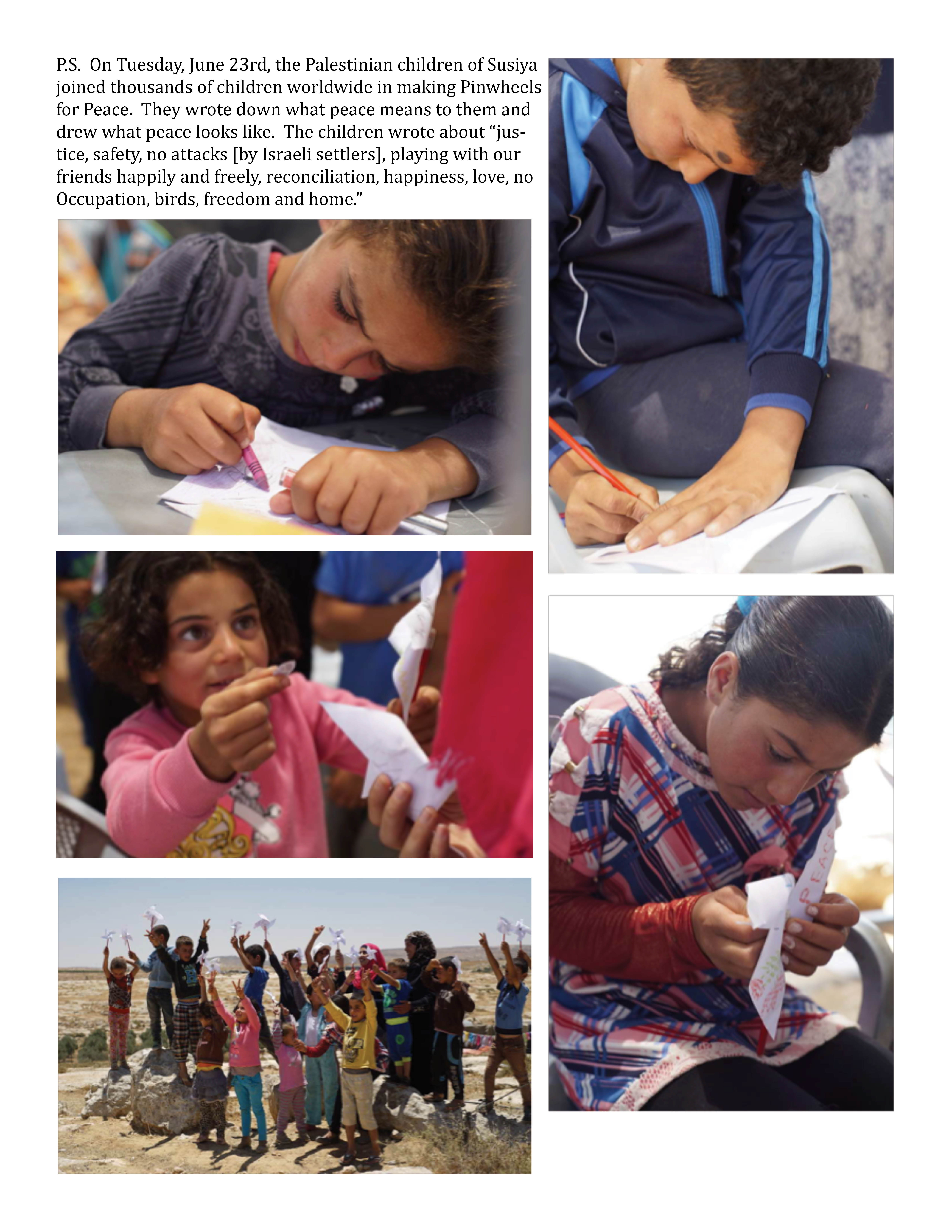 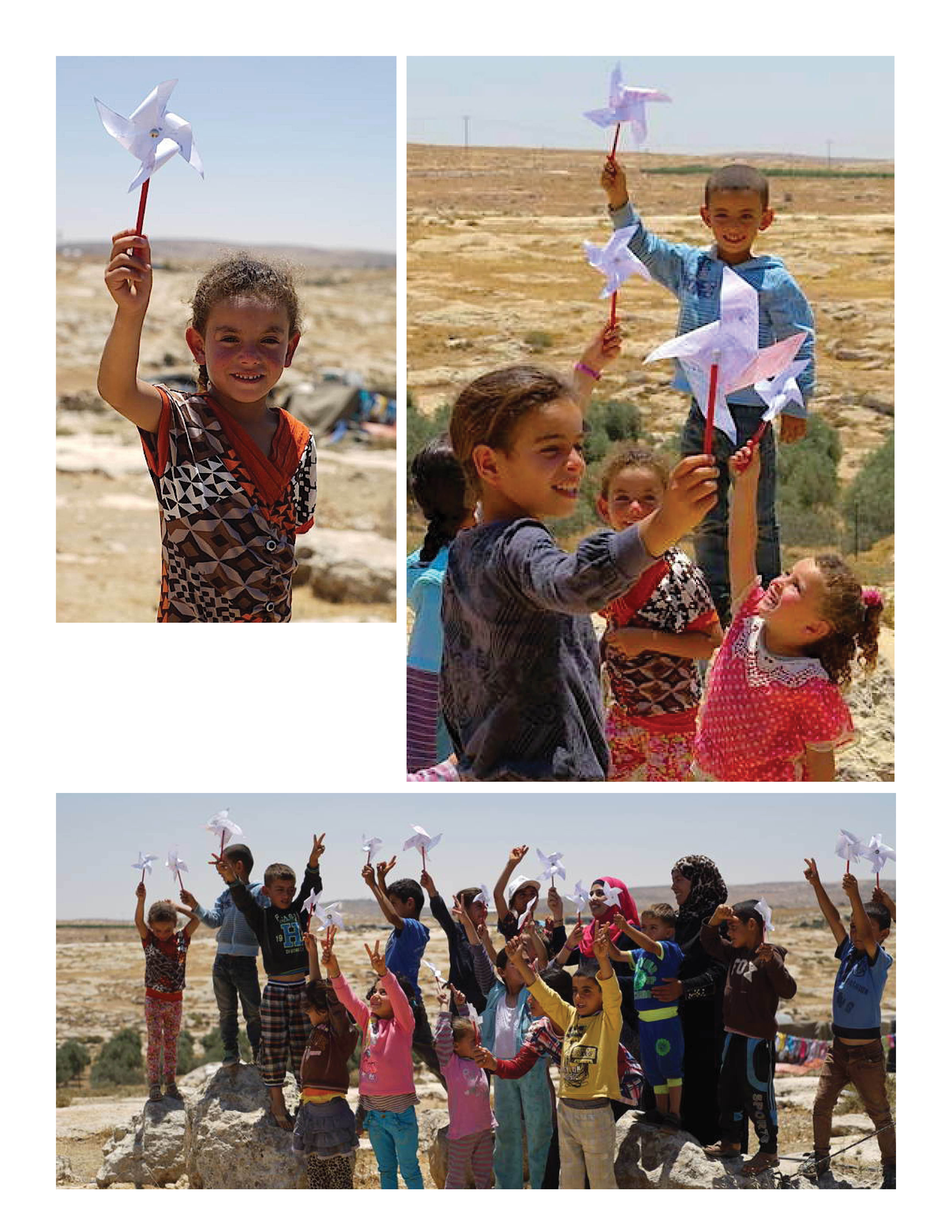 